VOUZELA VENCE CONCURSO NO ÂMBITO DA FEIRA DO EMPREENDEDORISMO JÚNIOR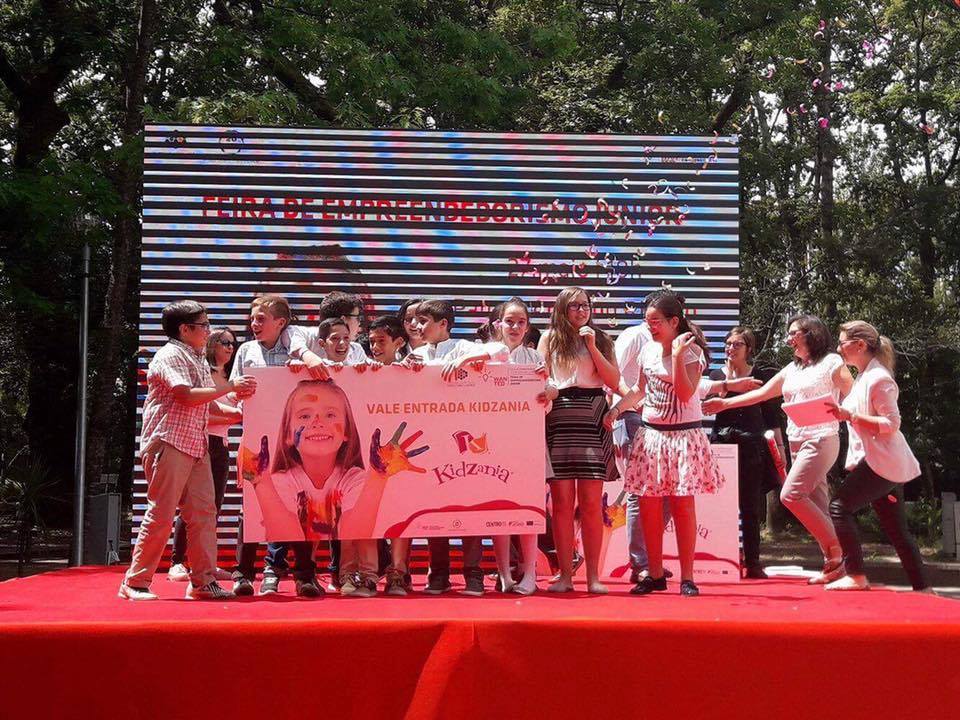 